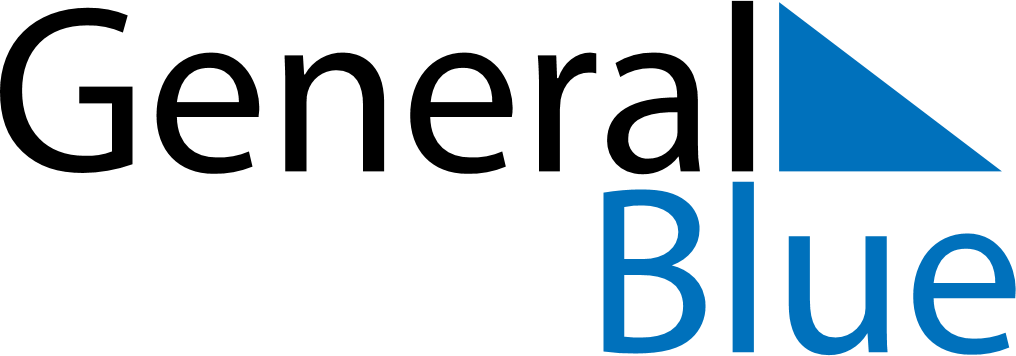 June 2024June 2024June 2024June 2024June 2024June 2024June 2024Cipolletti, Rio Negro, ArgentinaCipolletti, Rio Negro, ArgentinaCipolletti, Rio Negro, ArgentinaCipolletti, Rio Negro, ArgentinaCipolletti, Rio Negro, ArgentinaCipolletti, Rio Negro, ArgentinaCipolletti, Rio Negro, ArgentinaSundayMondayMondayTuesdayWednesdayThursdayFridaySaturday1Sunrise: 8:41 AMSunset: 6:18 PMDaylight: 9 hours and 36 minutes.23345678Sunrise: 8:42 AMSunset: 6:17 PMDaylight: 9 hours and 35 minutes.Sunrise: 8:42 AMSunset: 6:17 PMDaylight: 9 hours and 34 minutes.Sunrise: 8:42 AMSunset: 6:17 PMDaylight: 9 hours and 34 minutes.Sunrise: 8:43 AMSunset: 6:17 PMDaylight: 9 hours and 33 minutes.Sunrise: 8:44 AMSunset: 6:16 PMDaylight: 9 hours and 32 minutes.Sunrise: 8:44 AMSunset: 6:16 PMDaylight: 9 hours and 31 minutes.Sunrise: 8:45 AMSunset: 6:16 PMDaylight: 9 hours and 31 minutes.Sunrise: 8:45 AMSunset: 6:16 PMDaylight: 9 hours and 30 minutes.910101112131415Sunrise: 8:46 AMSunset: 6:16 PMDaylight: 9 hours and 29 minutes.Sunrise: 8:46 AMSunset: 6:16 PMDaylight: 9 hours and 29 minutes.Sunrise: 8:46 AMSunset: 6:16 PMDaylight: 9 hours and 29 minutes.Sunrise: 8:47 AMSunset: 6:15 PMDaylight: 9 hours and 28 minutes.Sunrise: 8:47 AMSunset: 6:15 PMDaylight: 9 hours and 28 minutes.Sunrise: 8:48 AMSunset: 6:15 PMDaylight: 9 hours and 27 minutes.Sunrise: 8:48 AMSunset: 6:15 PMDaylight: 9 hours and 27 minutes.Sunrise: 8:49 AMSunset: 6:15 PMDaylight: 9 hours and 26 minutes.1617171819202122Sunrise: 8:49 AMSunset: 6:15 PMDaylight: 9 hours and 26 minutes.Sunrise: 8:49 AMSunset: 6:16 PMDaylight: 9 hours and 26 minutes.Sunrise: 8:49 AMSunset: 6:16 PMDaylight: 9 hours and 26 minutes.Sunrise: 8:50 AMSunset: 6:16 PMDaylight: 9 hours and 26 minutes.Sunrise: 8:50 AMSunset: 6:16 PMDaylight: 9 hours and 26 minutes.Sunrise: 8:50 AMSunset: 6:16 PMDaylight: 9 hours and 25 minutes.Sunrise: 8:50 AMSunset: 6:16 PMDaylight: 9 hours and 25 minutes.Sunrise: 8:51 AMSunset: 6:16 PMDaylight: 9 hours and 25 minutes.2324242526272829Sunrise: 8:51 AMSunset: 6:17 PMDaylight: 9 hours and 26 minutes.Sunrise: 8:51 AMSunset: 6:17 PMDaylight: 9 hours and 26 minutes.Sunrise: 8:51 AMSunset: 6:17 PMDaylight: 9 hours and 26 minutes.Sunrise: 8:51 AMSunset: 6:17 PMDaylight: 9 hours and 26 minutes.Sunrise: 8:51 AMSunset: 6:18 PMDaylight: 9 hours and 26 minutes.Sunrise: 8:51 AMSunset: 6:18 PMDaylight: 9 hours and 26 minutes.Sunrise: 8:51 AMSunset: 6:18 PMDaylight: 9 hours and 27 minutes.Sunrise: 8:51 AMSunset: 6:19 PMDaylight: 9 hours and 27 minutes.30Sunrise: 8:51 AMSunset: 6:19 PMDaylight: 9 hours and 28 minutes.